Equazione della retta tangente. VerificaÈ data f(x) = x4 – 2x3 + 1, con il grafico rappresentato dalla curva nella figura qui sotto. Risolvi i seguenti quesiti:Scrivi l’equazione della tangente tA alla curva nel punto A di ascissa 1.____________________________________________________________________________________________________________________________Scrivi l’equazione della tangente tB alla curva nel punto B di ascissa 0.__________________________________________________________________________________________________________________________Completa la figura con i punti A e B e il grafico delle due rette tangenti.Determina le coordinate del punto C, ulteriore intersezione di tB con la curva. __________________________________________________________________________________________________________________________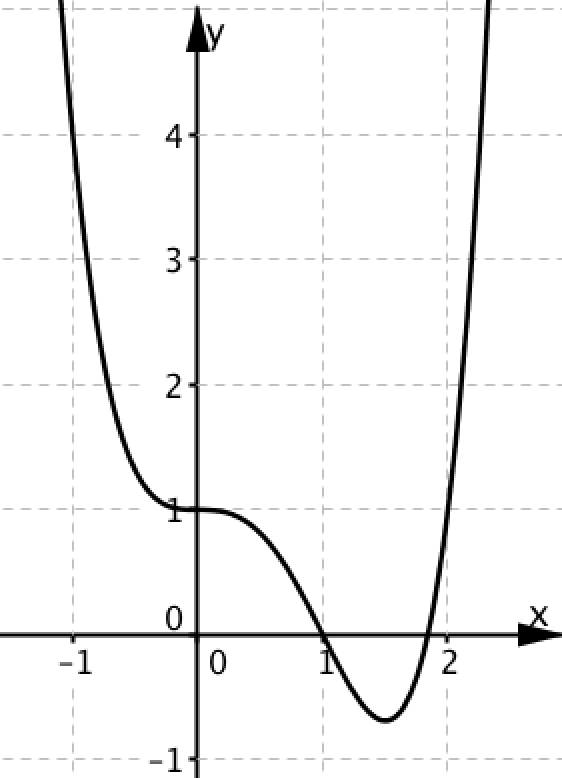 2. È data la funzione polinomiale in x:f(x) = a0 + a1 x + a2 x2 + … + an xn .Dimostra che il suo grafico, rappresentato in un piano cartesiano, ha come tangente nel punto di ascissa 0 la retta di equazione y = a0 + a1 x.___________________________________________________________________________________________________________________________________________________________________________________________________